                        Прочитай      по первым (последним) буквам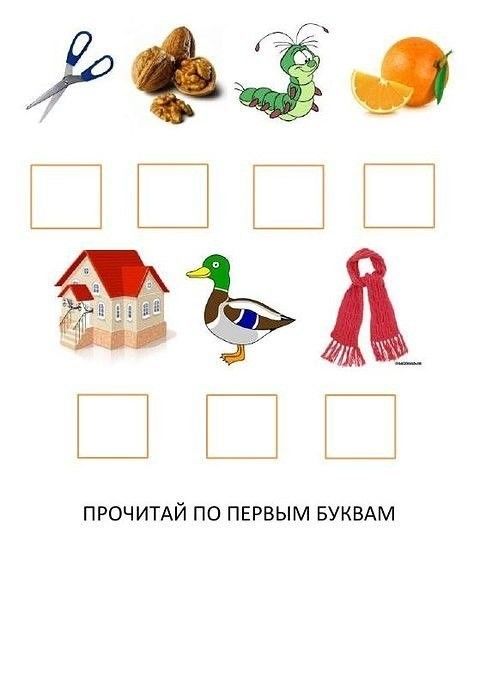 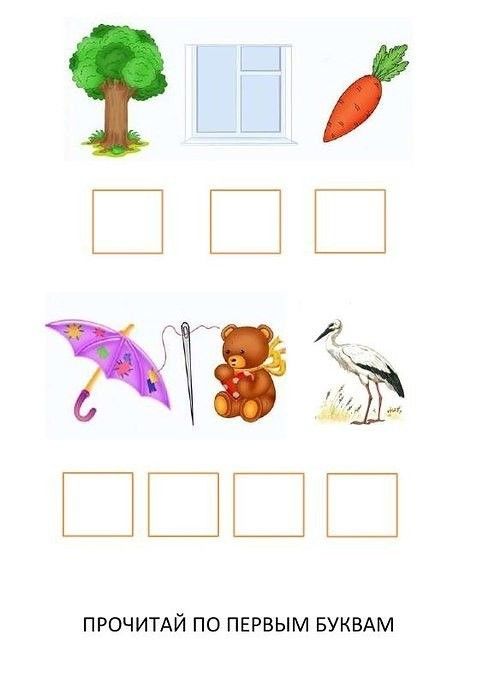 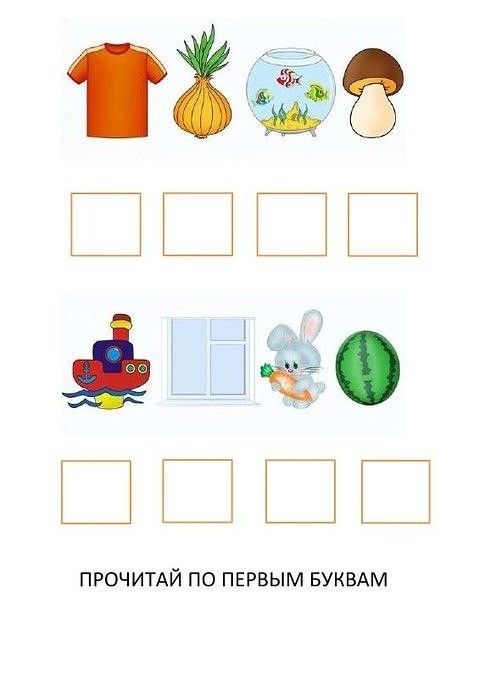 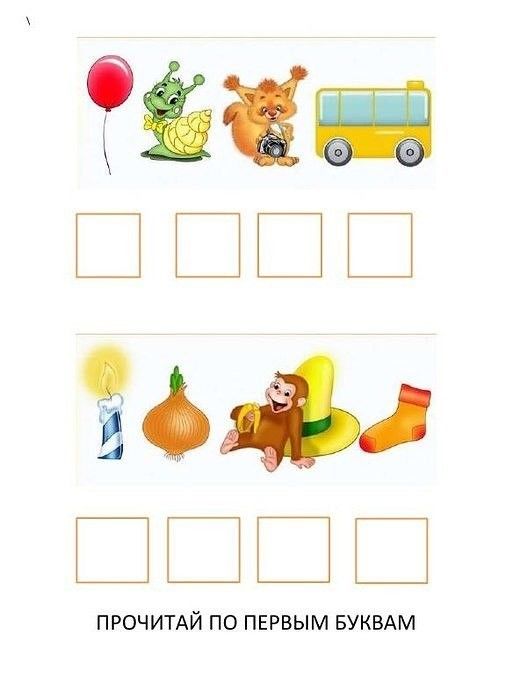 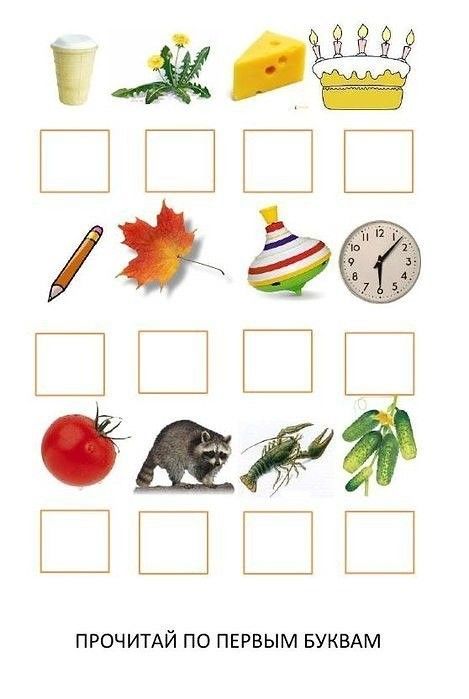 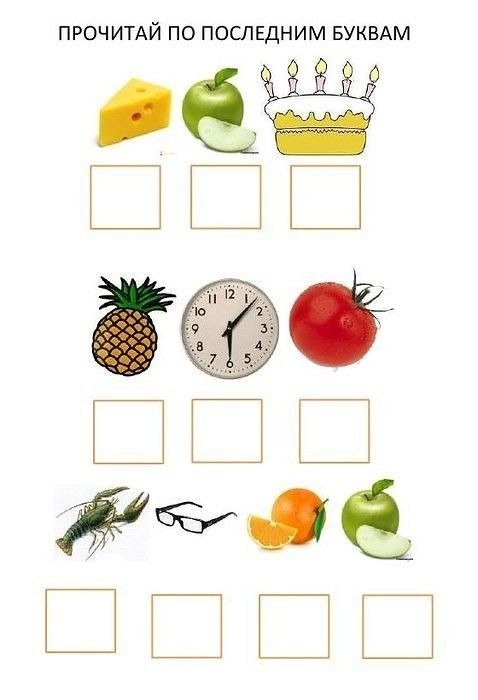 